                                                                                CHARLESWOOD SENIORS CURLING CLUBDate Received: ____________MEMBERSHIP APPLICATION FOR 2024- 2025 SEASON(Please print clearly & complete all details)Name ______________________________________________________________ Phone ____________________		SURNAME		GIVEN			AGE (optional)Address ______________________________________________ Email _________________________________		STREET & NUMBER 		POSTAL CODE				Emergency Contact ____________________________________________________________________________				NAME			RELATIONSHIP			PHONE NUMBER(S)I would prefer to play: Skip ____Third____ Second ____ Lead ____ (Please indicate the order of preference 1, 2, 3)I am registering: (Please check one of the following)o	for the full season. I wish to curl all four quarters.o	for a part season. I wish to curl only the following quarters: 1ST ____ 2ND ____ 3RD ____ 4TH ____o	as a spare. I am available to curl in the following quarters: 1ST ____ 2ND ____ 3RD ____ 4TH ____With this application, I am submitting my curling fees in the amount of _______________. (See Fees below)							           (Please make cheques payable to the Charleswood Seniors Curling Club)I ______________________________________agree to allow my Name, Address, and Telephone Number to appear on the Charleswood Curling Club and Curl Manitoba membership lists to be used only for curling purposes.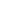 ______________________________________		_______________________________		SIGNATURE							DATEOur League is a mixed social organization (as opposed to a competitive curling league). We offer no prizes or trophies. We invite curlers of all abilities to join us for fun and fellowship. Players enter as individuals (not teams), and we reorganize the teams each quarter to encourage social interaction. We curl at 9:30 AM on Mondays and Fridays. We are a senior group but do not have any specific age requirements.The season consists of four nine-game quarters. Usually, the first two quarters are completed before Christmas. Our first game is in mid-October, and the last in mid-March. Food coupons are mandatory for all curlers (spares are exempt). To ensure a quality and viable food/canteen service the Charleswood Curling Club executive requires all curlers to purchase a $25 book of food coupons. These coupons are redeemable for food and drink at the canteen. The caterer is a vital part of the curling club. We thank you in advance for your support.To Register complete the top portion of this application form,and submit it along with your curling fees to our membership chair.Be sure to include $25 for your food coupons. The $25 may be combined into one cheque with your curling fee. Make your cheque payable to the “Charleswood Seniors Curling Club”.Please register as early as possible, no later than Sept. 16th. Curlers are accepted on a first-come basis. Please note, full season curlers are given preference over part-season curlers.Refunds of curling fees are given in certain circumstances, e.g., health problems.If you require any further information please contact our membership chair,Iris ClairmontPhone: 204-895-1124Email aclairm@shaw.ca or check out the Charleswood Curling Club website.http://www.charleswoodcurlingclub